			         Grade 3 Weekly Homework Sheet: Week of June 3-7, 2019For homework, projects, news and upcoming events log on to http://ps136.weebly.com/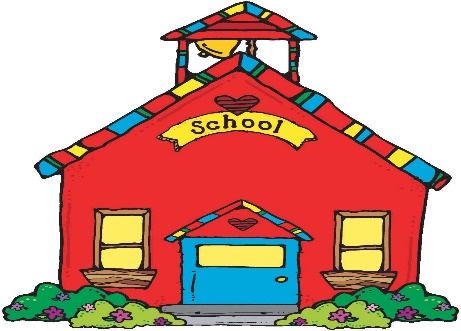          Trip Dates:             June 7: New York Aquarium!! 15 dollars            **No School: Tuesday, June 4, 2019 and Thursday, June 6, 2019                                                                                                                                                                                  Monday – June 3, 2019Reading: Read for 45 minutes and record on your Reading Log. As you read, write down words you are unfamiliar with. Then use context clues to figure out the meaning of the words. Phonics: Study your poem and song for our Awards Show on June 12.Writing: Write a Fairy Tale which incudes magic and dialogue.Math: Study for the Chapter 12 Test!                                                             Science: What are adaptations? Why do animals need certain adaptations?    **No School Tomorrow!**                                                                                                                                                         Parent Signature: ____________________                                                                                                                                                                                                                                                                                                                                                                                                                                                                                                                              Tuesday – June 4, 2019Reading: Read for 45 minutes and record on your Reading Log. What is the setting of your story?  Why is the setting so important? Explain.Phonics: Study songs and poems for our Award Show!!Writing: Continue writing your fairy tale.  Include problems, solutions, and villains.Math: Write a division word problem with the numbers: 35,7, and 5.Science:   **No School Today!**      TRIP ON FRIDAY!! Bring Lunch! **No School Thursday, June 6, 2019!!**                                                                                                                                                                                                         Parent Signature: _______________________****Please check homework every night!  Please empty out homework folders daily******Reminder…Students must come to school prepared with four sharpened pencils each day**                                                                                                                                                                              Wednesday – June 5, 2019            Reading: Read for 45 minutes and record on your Reading Log.  Do you agree with the actions of your main character?  Explain why or why not. Phonics: Use RACE to answer the following question: What are two words to describe Morgan Freeman?  Cite 2 details that support your choice of words.Writing: Continue writing your fairy tale.  Check language conventions.Math: Write a multiplication word problem with the numbers: 72,8, and 9. Science:  Study your poem and song for our Awards Show on Wednesday, June 12, 2019!!        **No School Tomorrow!!**                                                                                                                                                                    **Trip Friday!!  **Bring Lunch**                                                                                                                                                                              Parent Signature: _______________________                                                                                                                                                                                          Thursday – June 6, 2019Reading: Read for 45 minutes and record on your Reading Log. What is the big idea of your book? Phonics:  Memorize all songs and poems for our award show!!                                         Writing: Continue writing your fairy tale. Include a conclusion.                                        **No School Today!!**    Math: Write a math word problem with the numbers: 55, 11, and 5.Social Studies:  Study and memorize poem and songs for our end of the year ceremony. **Trip Tomorrow!!**                                                                                                                                                       Parent Signature:_________________________                                                                                                                                                                                               Friday  – June 7, 2019Reading: Read for 45 minutes and record on your Reading Log. What is the climax of your story? How do you know?Phonics: Study and memorize poem and songs for our end of the year ceremony.Writing: Trip Today to the New York Aquarium!!                                                                                         Math: Write your own division word problem with the numbers: 40, 10, and 4.                                                                   Social Studies: **Trip Today to the New York Aquarium!!** Bring a Lunch!                                                                                                                                        Parent Signature: _______________________